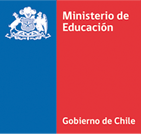 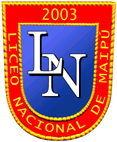 TEMARIO COEF 2 II SEMESTRE 2022PRIMEROSINGLÉS – TRABAJO -JUEVES 16 DE JUNIOContenidos: Uncommon jobsTo talk about uncommon jobs, include as much information as you can, this can be: description, salary, where to find the job and more.LENGUA Y LITERATURA JUEVES 30 DE JUNIOContenidos:MATEMÁTICAVIERNES 01 JULIOContenidos:Números Naturales: propiedades, operatoria, MCM, mcd, problemas de aplicaciónNúmeros Enteros: Orden, valor absoluto, propiedades, operatoria, resolución de problemas.Números Racionales: Orden, representación gráfica, operatoria con fracciones y decimales, resolución de problemas.Potencias: Propiedades.HISTORIA, GEOGRAFÍA Y CIENCIAS SOCIALESLUNES 04 JULIO Contenidos:Las independencias de Hispanoamérica, Ensayos Constitucionales en Chile, el período Conservador en Chile, desarrollo económico y social en el Chile del siglo XIXCIENCIAS MIÉRCOLES 06 DE JULIOContenidos:UNIDAD  TÉCNICAComprensión de lecturaHabilidades de la comprensión: recuperación de la información e interpretación (inferir).Tipos de textos.Textos literario y no literario, características. El texto literario.Características: Ambigüedad, Ficcionalidad, Autonomía, Carácter estético.Géneros literarios.Concepto y características generales.(Narrativa, Lírica, Drama y Ensayo).Género Narrativo.Concepto, Tipos de Narrador, Focalización, Modos narrativos, Disposición de los hechos y anacronías.Texto argumentativo.Concepto (definición y características), propósitos comunicativos (convencer, persuadir y disuadir), elementos como tema, tesis y argumentos.BIOLOGÍAQUÍMICAFÍSICA1.Ecología de poblacionesCaracterísticas de las poblacionesPatrones de dispersión Curvas de sobrevivenciaModelos de crecimiento poblacional2. Ecología de comunidadesCoevoluciónInteracciones interespecíficasImpacto de las especies en las comunidadesTeoría atómicaTabla periódicaPropiedades PeriódicasNúmeros CuánticosConfiguración ElectrónicaEnlace químicoConcepto de temperatura y calorMedición de la temperatura y equilibrio térmicoEscalas de temperaturaDilatación y contracciónCalorimetría Cambios de fase 